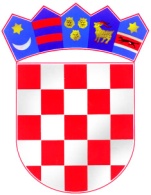                REPUBLIKA HRVATSKA                                                                                                 DUBROVAČKO-NERETVANSKA ŽUPANIJA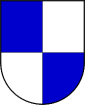       GRAD METKOVIĆ                     GRADONAČELNIKKLASA:550-01/22-01/03URBROJ:211710-02-22-1Metković,19.travnja 2022.Na temelju članka 29. Pravilnika o financiranju javnih potreba Grada Metkovića (“Neretvanski glasnik”, broj 5/16) i članka 55. Statuta Grada Metkovića («Neretvanski glasnik», broj 1/21), Gradonačelnik Grada Metkovića, 19.travnja 2022. godine, donosi ODLUKUo dodjeli sredstava za financiranje programa udruga u socijalnoj skrbi u 2022. godiniČlanak 1.Ovom se Odlukom utvrđuju iznosi sredstava financijskih potpora udrugama koje su se javile na Javni poziv za predlaganje programa javnih potreba u socijalnoj skrbi Grada Metkovića za 2022. godinu, objavljen dana 17. siječnja 2022.godine. Članak 2.U 2022. godini iz Proračuna Grada Metkovića financirat će se programi u području socijalne skrbi u ukupnom iznosu od 266.700,00 kuna i to:Članak 3.Sa udrugama iz članka 2. ove Odluke sklopit će se Ugovori o dodjeli financijskih sredstava u 2022. godini, kojim će se regulirati međusobna prava i obveze.Članak 4.Ova Odluka stupa na snagu danom donošenja.                                                                                           GRADONAČELNIKA                                                                                               Dalibor Milan,dipl.iur.,v.r.Red.broj     Naziv prijavitelja          Naziv programa/projektaOdobreni iznos sredstava  1.Udruga “Otac Ante Gabrić”   Pomoć u kući starijim osobama i organizirane dnevne aktivnosti za starije82.000,00  2.Udruga osoba s invaliditetom “Prijatelj” Metković     Radom stvaramo bolju budućnost82.000,00  3.Udruga osoba s invaliditetom “Prijatelj” Metković               Uz mobilnost za bolju sadašnjost 5.700,00  4.Udruga cerebralne i dječje paralize doline Neretve Leptirići      “Poletimo u sigurniju budućnost 2” 82.000,00  5.Matica umirovljenika MetkovićProgram 20225.000,00  6.ZAJEDNICA PAPE IVANA XXIII –partner OŠ Don Mihovila Pavlinovića Metković,OŠ VrgoracNauči živjeti5.000,00  7.Klub liječenih alkoholičara “Sidro” Metković         Edukacijom do apstinencije i zdravlja5.000,00